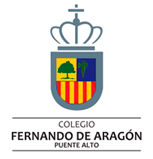 Guía N° 4Ciencias naturalesHábitos de vida saludableNombre:Observa: 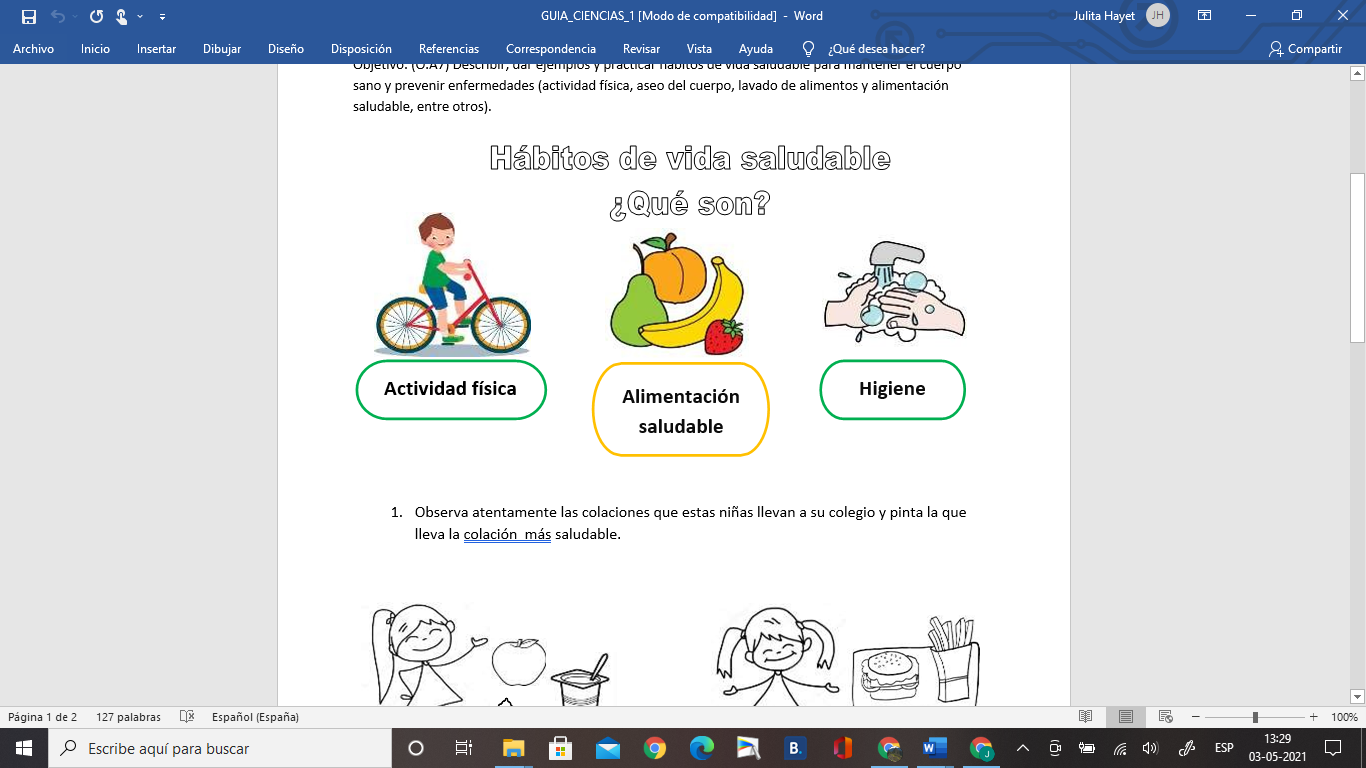 Observa atentamente las colaciones que estas niñas llevan a su colegio y pinta la que lleva la colación más saludable.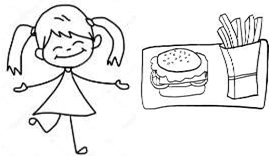 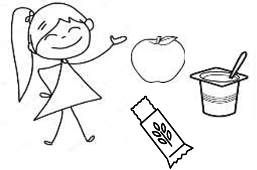 Observa y Pinta las acciones que nos ayudan a mantener de buena forma nuestro cuerpo y mantener hábitos de vida saludable y de higiene personal. 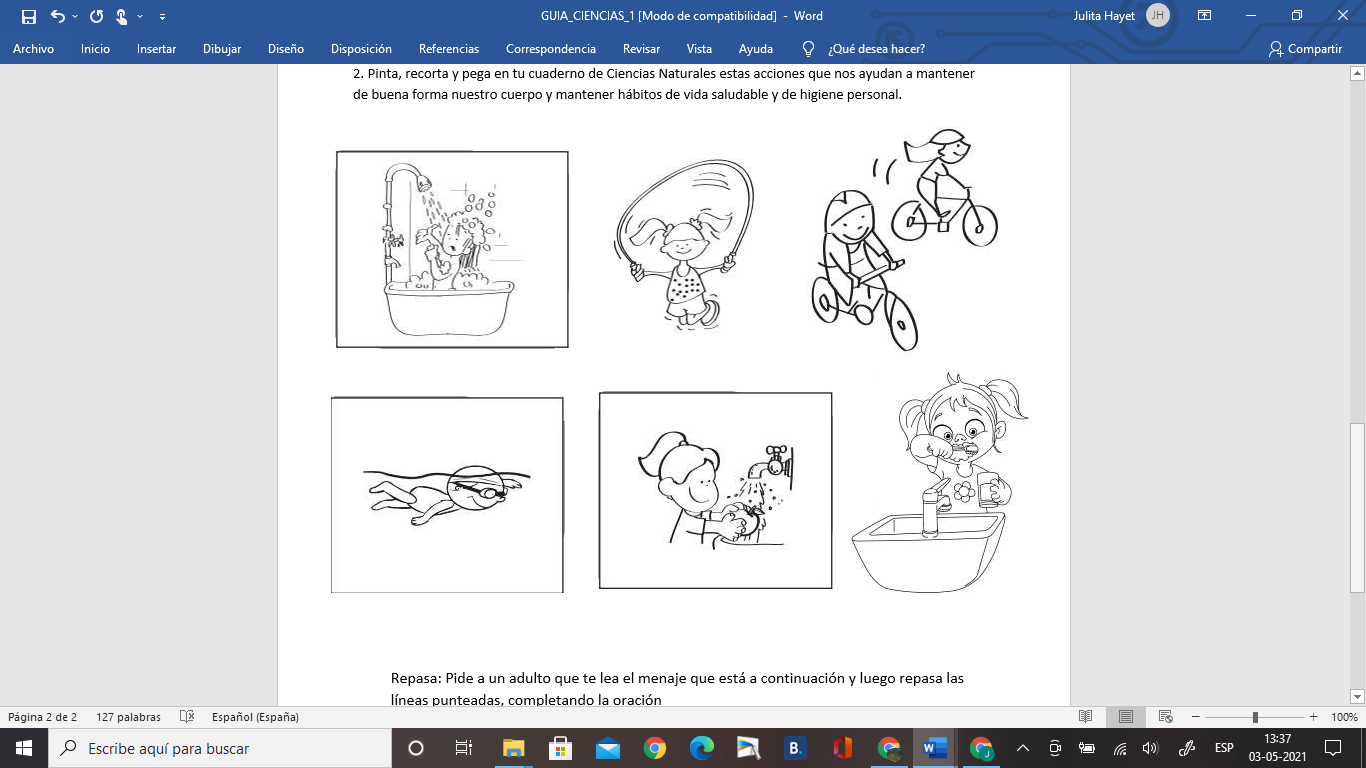 Repasa: Pide a un adulto que te lea el menaje que está a continuación y luego repasa las líneas punteadas, completando la oración.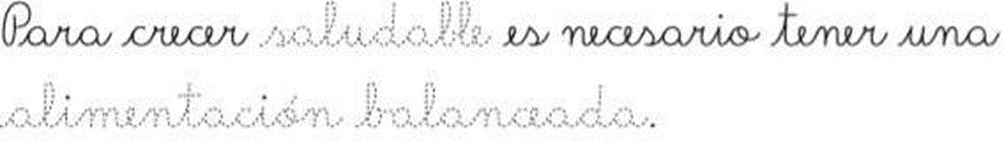 XCurso: 1°BásicoAsignatura: Ciencias NaturalesFecha: Semana del 10 DE MAYO AL 20 DE MAYOEn caso de dudas: Envía un correo a tu profesoraObjetivo de aprendizaje N°OA7 Describir, dar ejemplos y practicar hábitos de vida saludable para mantener el cuerpo sano y prevenir enfermedades (actividad física, aseo del cuerpo, lavado de alimentos y alimentación saludable, entre otros).Indicadores de evaluaciónComunicar y comparar con otros sus ideas, observaciones yexperiencias de forma oral y escrita, y por medio de juegos de roles y dibujos, entre otros.Recursos pedagógicosTexto escolar, páginas 28 a la 33Cuadernillo de actividades, páginas 15 a la 17https://www.youtube.com/watch?v=cFUaHGlF0DkInstrucciones para desarrollar la guíaEscucha a tu profesora atentamente antes de contestar.Sigue las instrucciones de tu profesora.